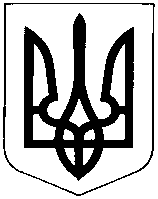 УКРАЇНАХМЕЛЬНИЦЬКА ОБЛАСТЬНОВОУШИЦЬКА СЕЛИЩНА РАДАНОВОУШИЦЬКОЇ СЕЛИЩНОЇ ОБ’ЄДНАНОЇ  ТЕРИТОРІАЛЬНОЇ ГРОМАДИР І Ш Е Н Н Я сесії селищної ради VII скликаннявід 24 травня 2018 року № 28смт. Нова УшицяПро надання погоджень на затвердження проектів землеустроющодо відведення земельних ділянок      Відповідно до статті 26 Закону України «Про місцеве самоврядування в Україні»,  розпорядження Кабінету Міністрів України від 31 січня 2018 року № 60 «Питання передачі земельних ділянок сільськогосподарського призначення державної власності у комунальну власність об»єднаних територіальних громад, селищна рада вирішила:1. Погодити  затвердження проектів землеустрою щодо відведення земельних ділянок громадянам (зідно додатку)., 2. Контроль за виконанням рішення покласти на постійну комісію Новоушицької селищної ради з питань містобудування, будівництва, земельних відносин та охорони навколишнього природного середовища.Селищний  голова                                                                    О. Московчук                                                                             Додаток № 1                                                                                                         до рішення ХІ сесії                                                                                                          від  03.07.2018 року №27                                                       Перелікгромадян яким погоджується затвердження проектів землеустрою щодо відведення земельних ділянокСекретар ради								С. Мегель№ п/пПІПЦільове призначення, розташування земельної ділянки Кадастровий номерПлоща, га1Єськов Ігор ВолодимировичВедення особистого селянського господарства за межами с. Шебутинці6823380700:06:002:00772,00002Гончарук Алла АндріївнаВедення особистого селянського господарства за межами с. Івашківці6823381000:06:001:02400,44043Ключник Марія ДмитрівнаВедення особистого селянського господарства за межами с. Отроків6823387000:10:001:02200,60004Мельник Аліна ОлександрівнаВедення особистого селянського господарства за межами с. Отроків6823387000:10:001:02210,60005Житняк Юлія ВолодимирівнаВедення особистого селянського господарства за межами с. Тимків6823388000:12:002:01550,58496Гандзюк Галина МиколаївнаВедення особистого селянського господарства за межами с. Тимків6823381000:12:002:01510,58517Бднарчук Марія ІванівнаВедення особистого селянського господарства за межами с. Отроків6823387000:10:001:02160,60008Московчук Раїса ВасилівнаВедення особистого селянського господарства за межами с. Слобідка6823389000:08:001:05570,56509Дерев”янко Майя МиколаївнаВедення особистого селянського господарства за межами с.6823387000:12:002:01560,585010Новоушицька селищна рададля створення громадського пасовища ( у власність), за межами с. Філянівка6,3987